周测培优卷6一、我会填。(6题8分，其余每题3分，共23分)1．计算18－25÷5时，要先算(　　　)法，再算(　　　)法，结果是(　　　)。2． 计算6×4÷8时，要先算(　　　)法，再算(　　　)法，结果是(　　)。3．8×9－4的结果是(　　　)，如果要改变运算顺序，添上括号后的算式是(　　　　　　)。4．18＋63÷9与(18＋63)÷9的运算结果(　　　)，运算顺序(　　　)。(填“相同”或“不同”)5．6个9是(　　　)，再加上18，和是(　　　)。6．在里填上“＞”“＜”或“＝”。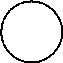 10－2×4         (10－2)×4         32÷4÷232÷820＋15÷5        (20＋15)÷5        58－24÷36×8二、计算挑战。(共52分)1．计算下面各题。(每题3分，共18分)6×7＋24              64÷8＋57              45÷(29－20)(14－9)×8            6×(2×4)                (28－8)÷52．下面的计算对吗？对的画“√”，错的画“×”，并改正过来。(每题5分，共10分)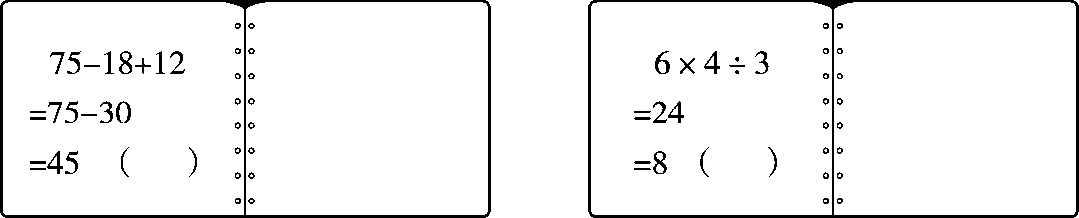 3．我会仔细算。(每空2分，共24分)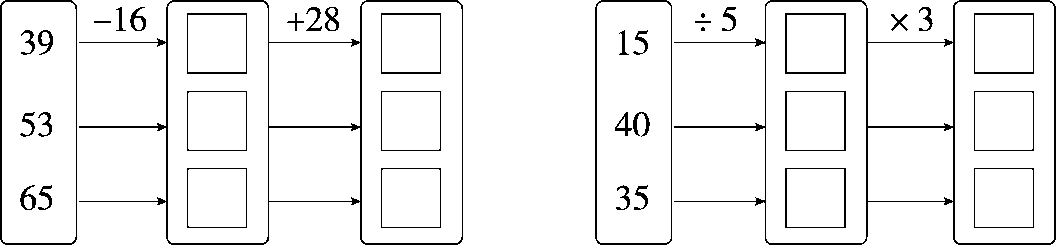 三、走进生活，解决问题。(1题9分，其余每题8分，共25分)1．快递员叔叔今天一共要送220件快递，上午送了120件，下午送了80件，还剩多少件没送？(用两种方法解答)2.  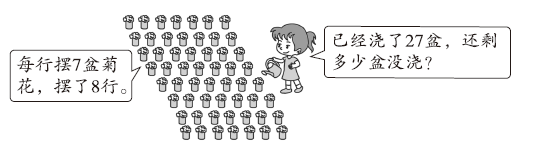 3．平均每间兔舍住几只兔子？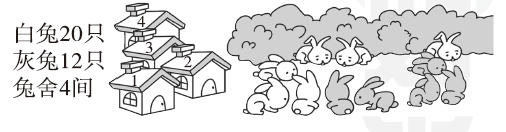 答案一、1.除　减　13  2．乘　除　33．68　8×(9－4)  [点拨] 如果要改变运算顺序说明要先算减法。4．不同　不同  5．54　726．＜　＝　＞　＞二、1.2.×　　75－18＋12＝57＋12＝69×　　6×4÷3＝24÷3＝83.  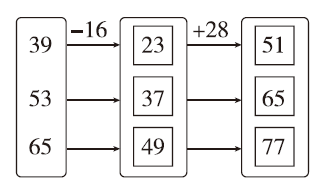 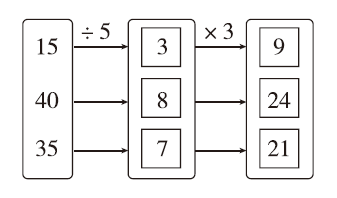 三、1.方法一：　220－120－80＝100－80＝20(件)方法二：　220－(120＋80)＝220－200＝20(件)口答：还剩20件没送。2．7×8－27＝29(盆)口答：还剩29盆没浇。3．(20＋12)÷4＝8(只)口答：平均每间兔舍住8只兔子。[点拨] 先求出白兔和灰兔一共有多少只。